Подключение к Zoom и техническая поддержка заседанийСреда 14 октябряСреда 14 октябряСреда 14 октябряZoom14.00-14.30Открытие конференции. ПриветствияЖданова О.В. 89065836134 Пименова К.А. 89515530855Юрова Я.А. 89202174311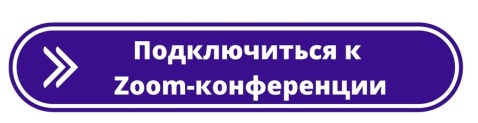 Идентификатор конференции: 252 290 281414.30-16.40Пленарное заседание 1Жданова О.В. 89065836134Пименова К.А. 89515530855Юрова Я.А. 89202174311Идентификатор конференции: 252 290 281416:40-19:00Круглый стол "Рынок труда и короновирус"Жданова О.В. 89065836134,Воронова П.А. 89092176900Идентификатор конференции: 252 290 281420:00-22:00Виртуальный  торжественный вечер встречВсеИдентификатор конференции: 252 290 2814Четверг 15 октябряЧетверг 15 октябряЧетверг 15 октября14:00-17:00Пленарное заседание 2Пименова К.А. 89515530855Солосина М.И. 89103474310Идентификатор конференции: 252 290 281417:00-19:20Дискуссионная панель "Цифровая экономика и моделирование искусственных сообществ"Быстрянцева Д.И. 89066789726Юрова Я.А. 89202174311Идентификатор конференции: 252 290 2814Пятница 16 октябряПятница 16 октябряПятница 16 октября14:00-15:20Пленарное заседание 3Маслова М.И.89202173207Быстрянцева Д.И.89066789726Идентификатор конференции: 252 290 281415:40-17:40Круглый стол 3 «HR-моделирование от эго- к экосистеме. Успешность работников старших возрастов»Жданова О.В.89065836134Филькин М.Е.Идентификатор конференции:628 459 285915:40-17:40Круглый стол "Роль местного самоуправления в России"Бородина А.А. 89204454350Солосина М.И.89103474310Идентификатор конференции: 252 290 2814Суббота 17 октябряСуббота 17 октябряСуббота 17 октября10.30-12.30,  12.50-14.50, 15.30-17.30,17.50-19.20Секция 6+7Быстрянцева Д.И. 89066789726Пименова К.А. 89515530855Филькин М.Е.Идентификатор конференции: 252 290 281410.30-12.30, 12.50-14.50Секция 5Солосина М.И. 89103474310Идентификатор конференции:628 459 285915.20-16.40, 17.00-19.00Секция 4Воронова П.А. 89092176900Идентификатор конференции:628 459 2859Воскресенье 18 октябряВоскресенье 18 октябряВоскресенье 18 октября10:00-11:30,11:50-13:20Секция 1Бородина А.А. 89204454350Идентификатор конференции: 890 8461 854410:00-11:30,11:50-13:20Секция 2Маслова М.И.89202173207Идентификатор конференции: 252 290 281410:00-11:30,11:50-13:20Секция 3Жданова О.В.89065836134Идентификатор конференции:628 459 285914:00-16:00Заключительное заседаниеВсеИдентификатор конференции: 252 290 2814